                                                                                                                                               Załącznik nr 1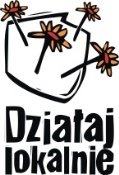 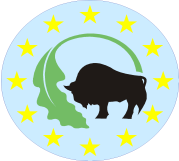 ………………………………………………………..               (miejscowość, data) FORMULARZ ZGŁOSZENIOWYZgłaszam uczestnictwo w warsztatach pt.: „MUZYCZNE TRADYCJE NASZEGO REGIONU” organizowanym przez KGW „KURASZANKI” realizowanego w ramach programu dofinansowanego ze środków Programu „Działaj Lokalnie” Polsko-Amerykańskiej Fundacji Wolności realizowanego przez Akademię Rozwoju Filantropii w Polsce oraz ośrodka Działaj Lokalnie w HajnówceCzerwiec – październik 2021 rokuDANE ZGŁASZAJĄCEGO:(proszę wypełnić drukowanymi literami lub komputerowo, każdą osobę oddzielnie)Formularz zgłoszeniowy należy dostarczyć osobiście w dniu spotkania, przesłać  e-mailem (skan wypełnionego i podpisanego formularza) na adres: kuraszanki@gmail.com  . Załącznik nr 2Oświadczenie o wyrażeniu zgody na wykorzystanie wizerunkuWyrażam zgodę Kołu Gospodyń Wiejskich w Kuraszewie, Kuraszewo 16, 17-207 Czyże, na nieodpłatne wykorzystywanie mojego wizerunku utrwalonego na zdjęciach, filmach i nagraniach wykonanych w ramach realizacji projektu „Muzyczne tradycje Naszego regionu”, w tym na obrót egzemplarzami, na których utrwalono ten wizerunek, oraz na zwielokrotnianie wizerunku wszelkimi dostępnymi aktualnie technikami i metodami, rozpowszechnianie oraz publikowanie, także wraz z wizerunkami innych osób utrwalonymi w ramach realizacji projektu, na stronach internetowych : Lokalnej Grupy Działania „Puszcza Białowieska”, Działaj Lokalnie w Hajnówce, stronach Urzędu Gminy Czyże oraz Starostwa powiatowego w Hajnówce oraz na ich portalach społecznościowych, w mediach społecznościowych administrowanych przez KGW” KURASZANKI”.Jednocześnie oświadczam, że wykorzystanie mojego wizerunku nie stanowi naruszenia moich dóbr osobistych. Podpisanie oświadczenia jest dobrowolne. Nie podpisanie zgody równoznaczne jest z rezygnacją z udziału w niniejszym projekcie.      ………………………                                                                          …………………..………………………………………………….           (data)                                                                                                         (podpis uczestnik oraz rodzica/ opiekuna prawnego)Załącznik nr 3Informacja o przetwarzaniu danychZgodnie z art. 13 ust. 1 Rozporządzenia Parlamentu Europejskiego i Rady (UE) 2016/679 z dnia 27 kwietnia 2016 r. w sprawie ochrony osób fizycznych w związku z przetwarzaniem danych osobowych i w sprawie swobodnego przepływu takich danych oraz uchylenia dyrektywy 95/46/WE (ogólne rozporządzenie o ochronie danych) informuję, iż:1) administratorem Pani/Pana danych osobowych jest Koło Gospodyń Wiejskich „KURASZANKI” Kuraszewo 16, 17-207 Czyże2) kontakt z administratorem możliwy jest za pomocą adresu  e-mail: kuraszanki@gmail.com3) Pani/Pana dane osobowe przetwarzane będą w związku z realizacją projektu „Muzyczne tradycje Naszego regionu” w celu prawidłowego przeprowadzenia, udokumentowania realizacji i otrzymania dofinansowania  a także w celu prowadzenia działalności reklamowych, promocyjnych i informacyjnych 4) odbiorcą Pani/Pana danych osobowych będą: a) podmioty upoważnione na podstawie przepisów prawa, Programu „Działaj Lokalnie” Polsko-Amerykańskiej Fundacji Wolności realizowanego przez Akademię Rozwoju Filantropii w Polsce oraz ośrodka Działaj Lokalnie w Hajnówce zgodnie z umową o przyznaniu dofinansowaniab) dane w postaci wizerunku będą upublicznione na stronie internetowej KGW „KURASZANKI”, w mediach społecznościowych administrowanych przez KGW „KURASZANKI”, w wydawnictwach, materiałach promocyjnych i informacyjnych KGW „KURASZANKI” po uzyskaniu Pani/Pana zgody5) Administrator będzie przekazywał Pani/Pana dane osobowe do państwa trzeciego w postaci wizerunku na portalu Facebook w przypadku wyrażenia zgody. Administrator informuje, że portal Facebook jest wymieniony jako spełniający wymogi porozumienia EU-U.S. Privacy Shield (Tarcza Prywatności)6) Administrator może przenieść na inne podmioty prawo do korzystania z wizerunku na zasadach określonych w niniejszej Zgodzie, w celu promocji realizowanych działań7)Dane nie będą udostępniane podmiotom zewnętrznym.7) Pani/Pana dane osobowe będą przechowywane w zależności od celu przetwarzania:a) przez okres określony w umowie o przyznaniu pomocy – po zakończeniu operacji przez okres 5 lat od dnia wypłaty środków z tytułu zrealizowania operacjib) dane w postaci wizerunku do czasu wycofania zgody8) posiada Pani/Pan prawo dostępu do treści swoich danych oraz prawo do ich sprostowania, usunięcia, ograniczenia przetwarzania, prawo do przenoszenia danych, prawo do wniesienia sprzeciwu wobec przetwarzania, prawo do cofnięcia zgody w dowolnym momencie bez wpływu na zgodność z prawem przetwarzania, którego dokonano na podstawie zgody przed jej cofnięciem9) ma Pani/Pan prawo wniesienia skargi do Prezesa Urzędu Ochrony Danych Osobowych.10) podanie przez Pana/Panią danych osobowych jest dobrowolne, jednakże w przypadku ich niepodania udział w realizacji projektu nie będzie możliwy. Zgoda na przetwarzanie danych:Zgodnie z ogólnym rozporządzeniem o ochronie danych osobowych z dnia 27 kwietnia 2016 r. wyrażam zgodę na przetwarzanie moich danych przez Koło Gospodyń Wiejskich „KURASZANKI” Kuraszewo 16, 17-207 Czyże, dla potrzeb realizacji, monitoringu i sprawozdawczych projektu „Muzyczne tradycje Naszego regionu”. Zostałem poinformowany o moich prawach i obowiązkach. Przyjmuję do wiadomości, iż podanie przeze mnie danych osobowych jest dobrowolne.* niepotrzebne skreślić………………………                                                                              ……………………….……………………………………….       (data)                                                                                                              (podpis uczestnik oraz rodzica/ opiekuna prawnego)W przypadku uczestnictwa osoby nieletniej oświadczenie powinno zostać podpisane zarówno przez uczestnika jak również przez jego rodzica/opiekuna prawnego.*niepotrzebne skreślićREGULAMIN UCZESTNICTWA W PROJEKCIE„Muzyczne tradycje Naszego Regionu”Organizatorem warsztatów w ramach projektu „Muzyczne tradycje Naszego regionu” (dalej: Projekt) jest Koło Gospodyń Wiejskich „KURASZANKI” z Kuraszewa, Kuraszewo 16, 17-207 Czyże. Miejscem realizacji projektu jest budynek i teren Świetlicy Wiejskiej w Kuraszewie, Kuraszewo 19. Przewidywany okres realizacji projektu: od czerwca do października 2021r.Miejscem składania dokumentów zgłoszeniowych jest Świetlicy Wiejskiej w Kuraszewie, Kuraszewo 19. Informacje o projekcie udzielane są pod nr. tel. 601-473-614, adresem e-mail: kuraszanki@gmail.com Termin składania dokumentów: okres trwania projektu.Głównym celem projektu jest działalność wspierająca rozwój i wiedzę lokalnej społeczności poprzez podtrzymywanie lokalnych tradycji muzycznych, a także aktywne spędzenie wolnego czasu. Wieś Kuraszewo posiada swoją własną, popadającą w zapomnienie historię śpiewem pisaną- a to za sprawą m. in. założonego w 1974r zespołu "Niezapominajki" lub "Niezabudki" (w języku białoruskim) z Kuraszewa. Istotne jest podejmowanie działań, mających na celu budowanie więzi lokalnych wykorzystując dorobek pokoleń, przy okazji ratując od zapomnienia pieśni towarzyszące niegdyś ludziom na tych terenach. Projekt polega na zebraniu tekstów od lokalnej społeczności oraz organizowaniu warsztatów w trakcie których uczestnikom zostaną przybliżone muzyczne tradycje oraz rys historyczny Podlasia i pieśni z nim związanych. Tym samym stworzy się możliwość integracji poprzez wspólny śpiew oraz kultywowanie tradycji. Natomiast dla młodych ludzi oprócz rozwijania umiejętności muzycznych będzie to szansa na zapoznanie z regionalną spuścizną i aktywne spędzenie wakacyjnego czasu. Budowane w ten sposób poczucie tożsamości i więzi z miejscem zamieszkania przełoży się zarówno w kontaktach międzyludzkich jak i międzypokoleniowych.Organizatorzy nie ponoszą odpowiedzialności za ewentualne kontuzje lub nieszczęśliwe wypadki uczestników. Pierwszeństwo w dostępie do działań projektowych posiadają mieszkańcy z obszaru sołectwa Kuraszewo.Przystępujący do projektu składają uzupełniony formularz zgłoszeniowy (stanowiący załącznik nr 1 do regulaminu) oraz oświadczenie o wyrażeniu zgody na wykorzystanie wizerunku (stanowiące załącznik nr 2 do regulaminu) oraz informację o przetwarzaniu danych osobowych (stanowiący załącznik nr 3 do regulaminu). Osoby niepełnoletnie winny dostarczyć  dokumenty opatrzone podpisem rodzica/ opiekuna prawnego.W ramach projektu przewidywane są następujące działania:utworzenie śpiewnika na podstawie tekstów pieśni uzyskanych od mieszkańców,spotkania z muzykami warsztaty muzyczne pod okiem instruktorazakup sprzętu muzycznego oraz instrumentów perkusyjnychuroczyste podsumowanie połączone z prezentacją nabytych w trakcie warsztatów umiejętności.Organizator zastrzega sobie prawo do wprowadzania zmian w programie projektu.Organizator ma prawo do wykluczenia z warsztatów osób, które zachowują się niestosownie, zakłócają porządek lub stanowią zagrożenie dla innych uczestników.Zgłoszenie udziału w projekcie jest równoznaczne z przyjęciem do wiadomości i zaakceptowaniem niniejszego regulaminu oraz warunków uczestnictwa.Załączniki:Formularz zgłoszeniowy.Oświadczenie o wyrażeniu zgody na wykorzystanie wizerunku.Informacja o przetwarzaniu danych osobowych.DOFINANSOWANO ZE ŚRODKÓW PROGRAMU „DZIAŁAJ LOKALNIE” POLSKO-AMERYKAŃSKIEJ FUNDACJI WOLNOŚCI REALIZOWANEGO PRZEZ AKADEMIĘ ROZWOJU I FILANTROPII W POLSCE ORAZ OŚRODKA DZIAŁAJ LOKALNIE W HAJNÓWCEData zgłoszenia Imię i nazwiskoAdres zamieszkaniaTel. kontaktowy,  e-mailPodpis uczestnikaZgoda rodzica /opiekunaWyrażam zgodę na uczestnictwo mojego syna / córki /  w projekcie "Muzyczne tradycje Naszego regionu". Niniejszym oświadczam, iż zapoznałam/em się z regulaminem projektu i go akceptuję...........................................................podpis rodzica / opiekunaDeklaracja: Deklaruję, iż zapoznałam/em* się z warunkami uczestnictwa w projekcie określonymi w Regulaminie oraz je akceptuję. Zgłaszam chęć uczestnictwa w następujących działaniach:□ Współtworzenie śpiewnika□ Warsztaty muzyczne□ Uroczyste podsumowanie 